IZBRANI ŠPORT – NOGOMET NA TRAVNIKUKot si videl, bomo vse današnje aktivnosti izvajali na travniku. Travnik za izvajanje športnih aktivnosti ponuja mnogo možnosti.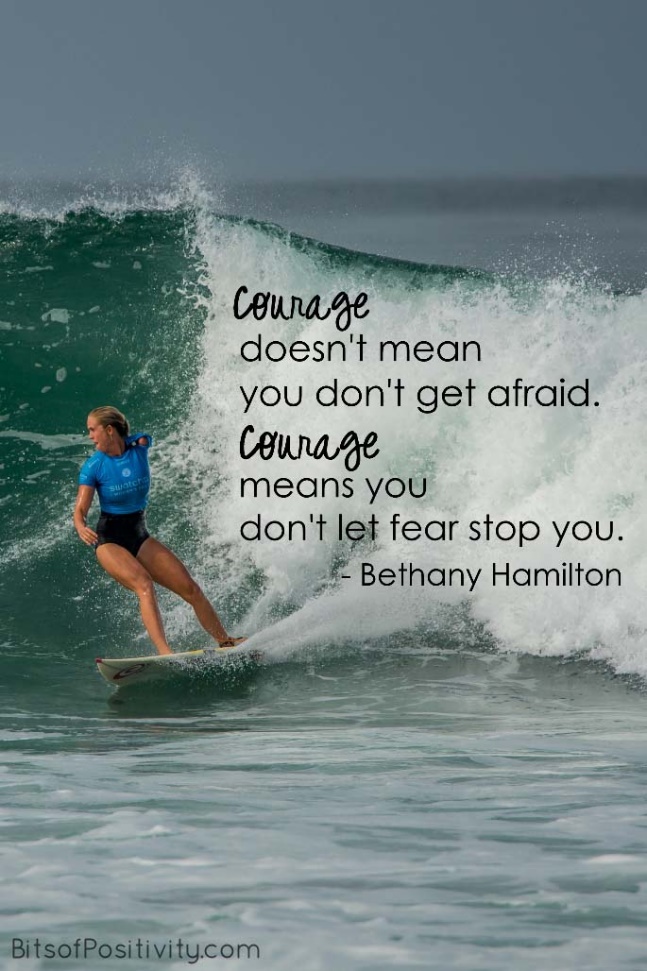 V mesecu aprilu smo obravnavali zaustavljanje žoge, s čimer si izboljšate občutek za žogo. Tega boš nadgradil z elementarno igro »Žoga ne pade na tla«. Z enim ali več družinskimi člani se postavite se na primerno razdaljo v krogu ali v obliki katerega drugega matematičnega lika in se trudite žogo čim večkrat odbiti in jo na tak način obdržati v zraku. Igro lahko igrate tudi z drugačno žogico, kot na primer Dalmatinci v igri »picigin«: https://youtu.be/cg2lEDgaVt0.Ni potrebno, da ste tako pogumni kot v Splitu in se mečete po tleh. Potrudite se igrati s tistimi deli telesa, ki jih dovoljujejo pravila nogometne igre. Žogo lahko odbijate tudi z drugimi deli telesa, da jo obdržite v zraku. Podaja soigralcu/em mora biti obvezno z nogo. Za začetek lahko poskusite z balonom, napihljivo žogo za na plažo ali s kakšno lažjo žogo. Po potrebi olajšajte pravila za soigralce, ki jim gre težje na začetku.Uživajte počitnice!Učitelj Aleš